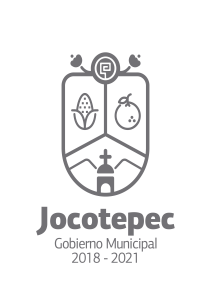 ¿Cuáles fueron las acciones proyectadas (obras, proyectos o programas) o planeadas para este trimestre?MEJOR SERVICIOBUSCAR PROVEEDORESMANUEL DE ORGANIZACIÓN Y OPERACIONResultados Trimestrales (Describir cuáles fueron los programas, proyectos, actividades y/o obras que se realizaron en este trimestre). SE CREO MANUAL DE ORGANIZACIÓN Y OPERACIÓN EN EL AREA.SE BUSCO NUEVOS PROVEEDORES PARA CREAR LA CARPETA EN PROV.MUNICIPAL.SE ESTABLECIERON BASES Y POLITICAS DE COMPRA.SE COTIZA AL MEJOR PRECIO TOMANDO EN CUENTA CALIDAD Y SERVICIO.SE LLEVO UN REGISTRO A PROVEEDORES PARA TENER LA INFORMACION COMPLETA DE CADA UNO DE ELLOS.Montos (si los hubiera) del desarrollo de dichas actividades. ¿Se ajustó a lo presupuestado?N.A.En que beneficia a la población o un grupo en específico lo desarrollado en este trimestreQUE LAS AREAS CUENTEN CON LOS SUMINISTROS NECESARIOS PARA DAR LA MEJOR ATENCION A LA CIUDADANIA.¿A qué estrategia de su POA pertenecen las acciones realizadas y a que Ejes del Plan Municipal de Desarrollo 2018-2021 se alinean?ESTRATEGIA 1, 2,4 Y 5.EJE: ADMINISTRACION EFICIENTE Y EFICAZ.De manera puntual basándose en la pregunta 2 (Resultados Trimestrales) y en su POA, llene la siguiente tabla, según el trabajo realizado este trimestre.NºESTRATÉGIA O COMPONENTE POA 2019ESTRATEGIA O ACTIVIDAD NO CONTEMPLADA (Llenar esta columna solo en caso de existir alguna estrategia no prevista)Nº LINEAS DE ACCIÓN O ACTIVIDADES PROYECTADASNº LINEAS DE ACCIÓN O ACTIVIDADES REALIZADASRESULTADO(Actvs. realizadas/Actvs. Proyectadas*100)1CREACION DE UN MANUAL DE ORGANIZACIÓN Y OPERACIÓN EN LA JEFATURA 66100%2ACTUALIZACION E INCREMENTO DE LA CARTERA DE PROVEEDORES MUNICIPALES33100%4COMPRAS Y ADQUISICIONES APEGADAS  A LA LEY44100%5EFICIENTAR LOS SERVICIOS SOLICITADOS POR LAS DEPENDENCIAS MUNICIPALES, DIRECCIONES, JEFATURAS Y HACIENDA MPAL.3266%TOTAL91.5%